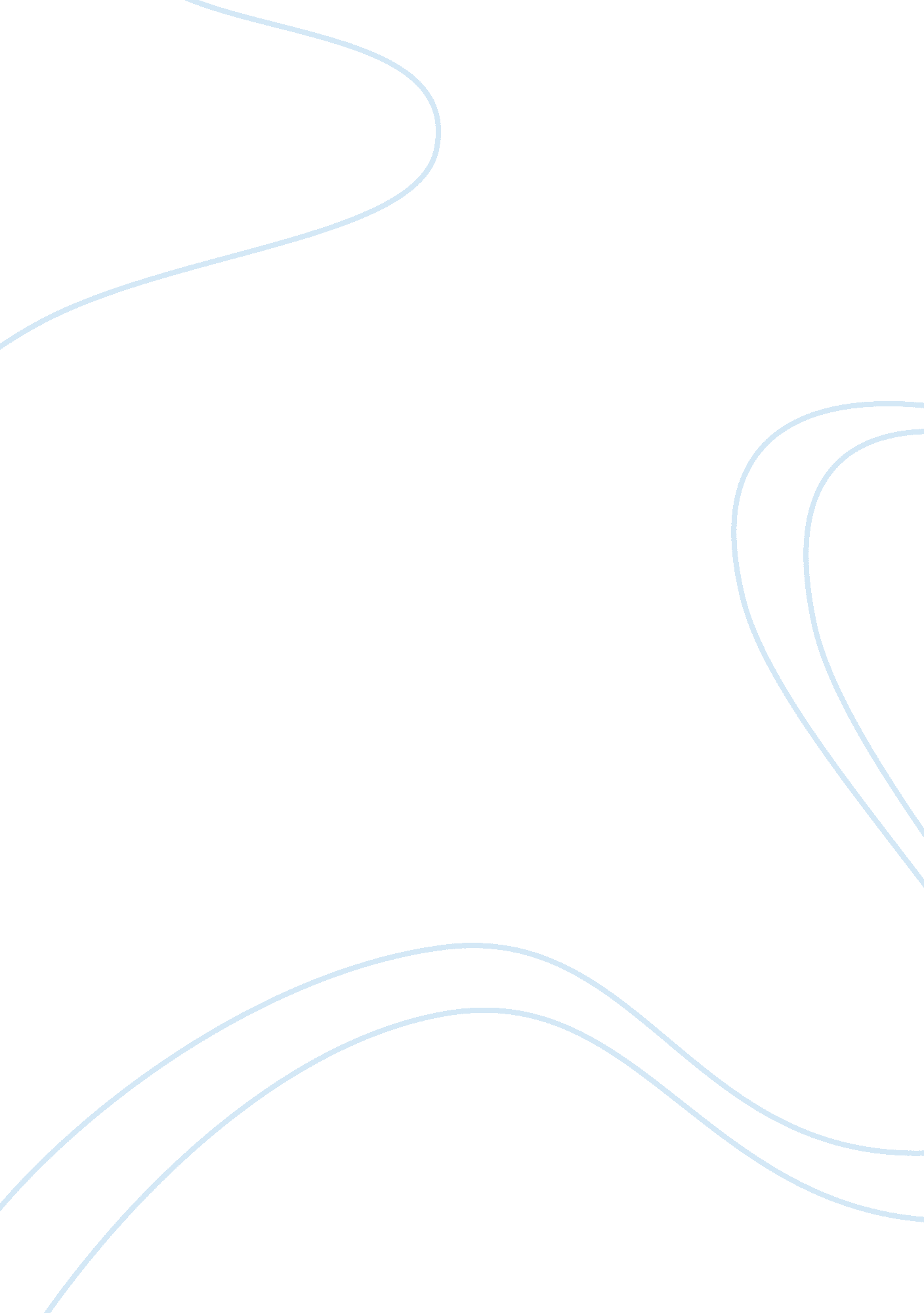 Differential in views on movie rating classificationEntertainment, Movie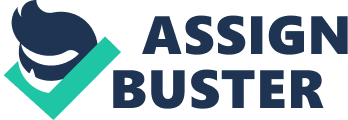 Ordinance to classify the public entertainment (i. e. movies, shows) provided the audience with the convenient way to judge the degree of exposure of questionable material, like sexually explicit topics or nudity. The government officials in appropriate departments initiated the type of rating for such entertainment without surveying for general public opinion. Thus, it is a logical deduction that there would be some differential toward the rating classification present between the established norms and the common attitude. This paper will investigate the general public opinion through surveying a large sample with the consecutive data analysis. The data will be collected using the specially designed questionnaire questions in which the content will specifically target the participants’ attitude toward the target. The participants will be divided into four groups: Married adults with children, Single adults without children, Teenagers, Children. The participants will be elected through the randomization methodology to avoid any bias. There will be total of 1200 participants divided equally into four aforementioned groups. There is a differentiation in attitude toward the media rating classification between the established ordinance and the public opinion. Our Alternative Hypothesis will be: H1: The differentiation in attitude is insignificant The variables will be: age, familystatus, degree of attitude. To increase validity, we propose the implementation of the questionnaire twice: one in the beginning of one-month interval and another at the end of it. This is an optional feature that would preclude questions about participant moods during the time when they will answer questions and the external factors that might influence their answers. The statistics will be calculated with the computer-based software programs, like SPSS. Also, we will examine data against any correlations, like possible high correlation between the adults with children’s attitudes and that of the government officials. Additionally, we must consider necessary project costs, as in follows. Our expenses will be absorbed by photocopying, traveling, and analysis expenses, all totaling to $ 4, 800 (four thousand eight hundred USD). The project is deemed to take a bit over six weeks time and will be conducted from June 1 through July 19th. 